SANJITA PANDAMail :sanjitap1970@gmail.com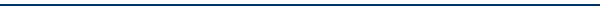 SENIOR ACADEMICIAN &FREELANCERPROFILEAn erudite academician with high caliber and extensive experience of 22 years in developing results driven curriculum and delivering enthusiastic instruction to a wide range of aspiring professionals and business leaders of tomorrow. Qualified MA English,  B.A and B. Ed, committed to inculcating a passion for learning, creating multi cultural awareness through teaching the fundamentals of English LanguageAdept at providing visionary leadership to both academic as well as administrative personnel in the wider issues of running a financially and academically successful institution of higher learning to cater to a large student community demanding strict quality standards for the service they have come to avail.  Possess strong and excellent academic standing with rich exposure of training students / professionals. Gained expertise in “Educating the Educators” after receiving training for imparting training to the educatorsCore competency acrossLinguistics & Phonology, Vocabulary, Grammar, Pronunciation, Vocal inflections, Practical correcting tools, Modern English Usage & Grammar, Theoretical & Applied Linguistics, StylisticsPROFESSIONAL EXPERIENCEDELHI PUBLIC SCHOOL 							          since June 2010 TGT EnglishAs a teacher, handling the entire range of responsibilities for the classes 8, 9 & 10 including setting of syllabus and time tables, coordinating various classes and activities, evaluating answer sheets and preparing results.Manage classroom coverage of assigned subject i.e. English as per new CCE pattern to students and lead the efforts across honing the linguistic abilities of the students.Collaborate with fellow lecturers on lesson plans and perform administrative tasks viz. recording attendance, managing student portfolios & providing assistance to students.Enhance classroom learning environment and act as a facilitator to promote student leadership in initiating and creating positive learning opportunities.Increase reading levels devoting additional time on reading and Language Arts within the classroom; effectively alter lessons to accommodate lower reading and language levels.Act as a facilitator to promote student leadership in initiating and creating positive learning opportunities.Receive consistently glowing evaluations from students and supervise administrators. DELHI PUBLIC SCHOOL, Andhra Pradesh, India                              June 2008 – Apr 2010  Trained Graduate Teacher Embedded sound, validated and appropriate teaching methods into all aspects of teaching practice of assigned subject as per academic curriculum. Worked as the Class Teacher for Class IX and planned and taught well-structured lessons and adapted teaching techniques including IT and Project based learning to respond to the strengths and needs of all individuals and groups of students.Promoted good learning progress and made accurate and productive use of assessment and self-evaluation of own teaching, to ensure best possible outcomes for studentsCreated comprehensive classroom assessment methods and adopted effective techniques tools that were compliant with the CCE pattern.Identified areas of improvement while working with students and effectively coached them to improve their performance consistently Formulated syllabus and made it available to students after getting it approved.DAV PUBLIC SCHOOL, Andhra Pradesh						        1996 - 2008Senior Trained Graduate Teacher (2001 – 2008)Joined as a Primary Trained Teacher in August 1996 & was promoted to TGT grade in 2001    Maintained effective behavioral management within the classroom incorporating motivational activities and positive reinforcement strategies.Liaised with parents to ensure they are fully informed and can take joint responsibility for supporting their child’s learning.Prepared and administered examinations; graded them in a timely manner and provided feedback to the students.GOOD SAMARITAN HIGH SCHOOL, Andhra Pradesh, India                Jun 1996 – Jul 1996      Secondary School TeacherPNMR HIGH SCHOOL, Andhra Pradesh, India 		              Jan 1995 – Dec 1995      Secondary School TeacherSRI VANI NIKETAN HIGH SCHOOL, Andhra Pradesh, India 	    Aug 1994 – Jan 1995      Secondary School TeacherBJB ENGLISH MEDIUM SCHOOL 						    Aug 1993 – Jul 1994      Assistant Teacher, Odisha, India  ADDITIONAL RESPONSIBILITIES HANDLED ACROSS THE CAREER PATHGiven the responsibility of working as In-charge for Inter School Competitions, Teacher Training programmes along with preparation of Teaching ProjectsSuccessfully worked as a Guide for junior teachers to facilitate them in preparing worksheets and projects for Primary levelDisplay compassionate and positive towards General Student counseling and Students with Learning disability (Dyslexia/Autism)Functioned as Examiner for evaluating CBSE examination (10th) answer sheets since 6 yearsDistinction of being chosen to prepare and recommend Sample Question papers for CBSE ( Class IX & X)Work as a Freelancer and write articles and blogs.Conduct Olympiad competitions in school. Carried out Invigilation duties for Public service exams other than Board & school exams and Election duties as and when requiredWorked as an active member of Sneha & Srujana MT Club (Master Trainer Club) Trimugherry Cluster, Secunderabad, AP IndiaMaintained active coordination with Intel & NIIT@School for development of IT in School.Planned and implemented programs as Master Trainer for Teachers   – Intel ProgrammeEDUCATIONAL CREDENTIALSBachelor in Education 1995   						       Annamalai University Post Graduation 1992  				         Dept. of English, Utkal University, Orissa Graduation 1990   			  Sailabala Woman’s college Cuttack, Utkal University, Orissa (10+2) 1987  					                  K.V. FCI Township, Talcher, OrissaBoard of Secondary Education (10th class) 1985  		      FCI Higher Secondary schoolComputer proficiency 		      Power point, MS Word, MS Excel, MS & Macromedia FlashPROFESSIONAL ENHANCEMENT EFFORTSCourses AttendedPRMT (Master Trainer) conducted by INTEL Macromedia Flash conducted by NIIT @ school. Refresher course for Project based learning conducted by INTELWorkshops & Seminars Attended3 day workshop conducted at DAV Chandigarh for course planning and sample paper making as per CBSE syllabus for class IX  7 days workshop at DAV Hansraj Model School, New Delhi on Educating the Educators3 days workshop at CIEFL, Hyderabad on Mentoring (Mentor Orientation Programme 7th to 9th Feb 2001)Attended several other workshops (In-house) for improving the quality of educationSeminar on methodology in English Teaching on 27th & 28th Oct 1997 at DAV Public School Safilguda, Secunderabad.SEO content writerClear and effective communication is the key to promote Ideas and Products in today's modern business world. Many successful businesses utilize the High-Quality Written Content to promote their Product and Services.I am Professional Writer and have been serving highly satisfied clientele for the past 5 years. It is my great pleasure to inform you that I have a list of highly satisfied clientele associated various sectors such as those in technology providers, food-and-beverage services, restaurants, software development, advertising, health care, forex and SEO services. My long-term working relationship with my clients is proof of my Efficiency, Reliability, and Skills.I am very much hopeful that I will be working with your prestigious company soon, and look forward to your favorable response.My ServicesI provide two types of basic services: SEO and Ezine Article Writing and Editing TaskMy professional writing and editing services fall into various categories, like: Article Writing and Re-writing that are SEO OrientedSEO Web Content Development Besides providing these basic writing and editorial services, I also offer (as you may require);My other relevant services includeBrochures, Flyers, Posters and Point of Sale Promotional MaterialPress ReleasesProgress ReportsMagazine ContentBlog postPromotional FeaturesBusiness PresentationsHighly Informative ArticlesTechnical WritingWeb page DesignGuest postNews WritingProduct descriptionAcademic writing I assure you that by hiring me, you will acquire the partnership of a person who understands your company's needs for growth and development.I hope to create a long lasting relationship with your company.My link: http://ezinearticles.com/?expert=Andy_Gabrielhttps://in.linkedin.com/pub/sanjita-panda/29/a34/296